ANEXO 1: FORMULÁRIO PARA SOLICITAÇÃO DE CRÉDITOS PARA ATIVIDADES FORMATIVAS CURRICULARES DO CURSO DE ADMINISTRAÇÃOEu, ____________________________________________________________, aluno(a) do Curso de Administração da UFPR sob a matrícula GRR ________________ solicito os créditos referentes a Atividades Formativas.Declaro que todas as informações apresentadas de que participei das atividades descritas são verdadeiras, assim como os documentos comprobatórios anexados são fidedignos, assumindo toda e qualquer responsabilidade por estas informações._____________________________ ASSINATURA DO(A) ALUNO(A)IMPORTANTE: este formulário deve ser assinado fisicamente ou digitalmente com certificação eletrônica.Deve ser encaminhado juntamente com os comprovantes das AFCs, em um ÚNICO arquivo.Para realizar a junção de dois ou mais arquivos PDF, sugerimos a utilização de plataformas online, a exemplo de PDFYeah ou IlovePDF.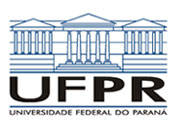 UNIVERSIDADE FEDERAL DO PARANÁSETOR DE CIÊNCIAS SOCIAIS APLICADASDEPARTAMENTO DE ADMINISTRAÇÃO GERAL E APLICADACOORDENAÇÃO DO CURSO DE ADMINISTRAÇÃOMarque um X na(s) categoria (s)CategoriaAtividades formativasPREENCHER CARGA HORÁRIA CUMPRIDA (EM HORAS):1Frequência e aprovação em disciplinas cursadas em áreas afins na Universidade Federal do Paraná2Participação em estágio não obrigatório conforme regimento do curso de Administração UFPR3Participação em Programa de Iniciação à Docência no DAGA (Monitoria)4Participação em Programa de Iniciação Científica (PIBIc), em atividades de pesquisa, ou em grupos de pesquisa da UFPR5Participação em eventos e cursos de extensão que não tenham sido computados/considerados para a carga horária de curricularização da extensão6Participação em cursos de idiomas7Participação em seminários, jornadas, congressos, eventos científicos, cursos e atividades afins (presenciais ou à distância)8Participação em Programa Especial de Treinamento (PET)9Participação em programas de voluntariado10Participação em programas e projetos institucionais da UFPR11Composição do quadro de membros de entidades estudantis reconhecidas pela UFPR; desenvolvimento de atividades de representação acadêmica12Participação em projetos de instituições estudantis externas à UFPR